Overlast Eikenprocessierups Beste gasten, Op eikenbomen in vrijwel heel Nederland kunt u in de maanden mei, juni en juli behaarde rupsen aantreffen. Contact met de brandharen van de rups kan de huid ogen en luchtwegen irriteren. De eikenprocessierups is afkomstig uit Zuid- en Midden-Europa. Het eikenbomen bestand in Nederland is de afgelopen decennia flink toegenomen. De klimaatverandering zorgt er ook voor dat de Eikenprocessie rups haar leefgebied sterk heeft kunnen uitbreiden.Als recreatiebedrijf laten wij ieder jaar een professioneel bedrijf alle eiken op ons recreatiepark preventief controleren en behandelen. Mocht het zo zijn dat er alsnog bomen binnen ons recreatiepark zijn waar processierupsnesten inzitten, dan worden deze zo spoedig mogelijk verwijderd. Wij doen er dus alles aan om tijdens uw verblijf bij ons de eikenprocessierups te weren uit ons recreatiepark en daarmee uw verblijf bij ons aangenaam te laten verlopenWe u adviseren om onderweg tijdens het fietsen en wandelen - zoveel als mogelijk is - uit de buurt van eikenbomen te blijven en rechtstreeks contact met de rupsen te vermijden. 
Langs fietspaden wordt u in voorkomende gevallen daar de gemeente of provinciale overheid gewaarschuwd met waarschuwingslinten om eikenbomen. 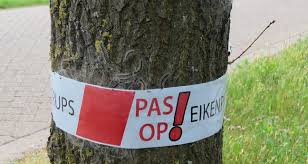 In de bossen/ de natuur is het natuurlijk niet doenlijk om alle bomen te onderzoeken op aanwezigheid van de eikenprocessierups. Let dus ook zelf goed op bij natuurtochten die u onderneemt. De haartjes van de eikenprocessierups verspreiden zich ook door de wind. 

Wat te doen?
Mocht u onverhoopt toch in aanraking zijn geweest? Spoel de huid goed met lauw water. Niet wrijven of krabben. Wanneer u met huid in direct contact bent geweest met de rupsen zelf, dan kunt u de haartjes het best met plakband verwijderen. De klachten en jeuk gaan na enkele weken vanzelf over. Indien dit niet het geval is raadpleeg uw huisarts. Neem bij ernstige klachten contact op met uw huisarts.Als recreatiepark kunnen wij u geen garantie bieden dat u geen last zult hebben van de eikenprocessierups buiten de grenzen van ons recreatiepark. Daar hebben wij geen invloed op.Klachten over de rups kunnen dan ook geen grond zijn om uw verblijf op ons recreatiepark af te breken of te annuleren en daarmee teruggave van uw geld te vragen. Wij vinden het oprecht vervelend wanneer u last heeft ondervonden, maar zoals gezegd dat ligt buiten onze macht. Ook in de rest van Nederland en in het buitenland kunt u mogelijk met deze overlast te maken krijgen.Wij wensen een fijn verblijf toe op ons Recreatiepark!